Magdalena Sadłowska – trenerka biznesu z kilkunastoletnim doświadczeniem w szkoleniu kompetencji zarządczych oraz interpersonalnych. Psycholog społeczny, właścicielka firmy doradczej i szkoleniowej. Certyfikowany project manager, członkini International Project Managment Association Polska (IPMA). W szkoleniu na temat zarządzania projektami największą wagę przykłada do praktyki, pracuje na przykładach własnych wdrożeń oraz ciekawych case’ach z Polski i świata. Szkolenie to miejsce na intensywne ćwiczenie własnych umiejętności, laboratorium pracy nad obecnymi i przyszłymi projektami uczestników.Program szkolenia:I SESJA – Zarządzanie projektami – metodologiaTerminologia projektowaFazy projektuProjekt w organizacjiProject Manager – zadania, odpowiedzialność, korzyściCele projektu – jak je ustalić i realizować Karta projektuHarmonogram projektu - wstępII SESJA – Życie projektu Planowanie projektu Budżet projektu Zarządzanie ryzykiemZarządzanie zmianąZamknięcie projektuIII Sesja – Komunikacja i praca zespołowa Project manager – cechy lideraKomunikacja w projekcieKonflikt i sposoby radzenia sobiePraca zespołowa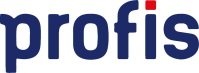 